  Geo Photo Railway Tour (GC4KW4Y)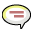 A Maratona de Fotografia Digital do Geo Photo Railway Tour, está integrada no evento Geo Photo Railway Tour, organizado pelo Geo Alentejo. Espera-se que esta maratona fotográfica permita descobrir locais, registando através da fotografia espécies animais, plantas, paisagens, vivências humanas e património construído, numa perspetiva mais sustentável da utilização da ecopista do montado.Normas de Participação1) A Maratona de Fotografia Digital é organizada pelo Geo Alentejo.2) A  Maratona de Fotografia Digital realiza-se no dia 05 de Outubro de 2013 e terá a duração do evento Geo Photo Railway Tour, localizado na Ecopista do Montado, através da prática de Geocaching.3) As inscrições no concurso da Maratona de Fotografia Digital têm um custo de 2 € e obrigam à aceitação das Normas de Participação e à autorização da publicação das fotografias na página do facebook (https://www.facebook.com/pages/Geocaching-Alentejo/589375161092366) e no fórum (www.geo-alentejo.tk) do Geo Alentejo, no âmbito desta Maratona.4) Podem participar todos os interessados, a título individual ou em equipa, desde que previamente assinalados como tal. As inscrições podem ser feitas até ao dia do evento no will attend ou note na página http://coord.info/GC4KW4Y.5) Cada participante poderá apresentar a concurso uma fotografia digital de cada um dos temas. Os temas da Maratona de Fotografia Digital são: 	A- Fauna do Montado	B- Flora do Montado	C- Vivência e Património	D- Geocaching no Montado	E- Tema Livre6) As fotografias devem ser enviadas até ao dia 08 de Outubro, para o mail Geocaching.Alentejo@gmail.com. Sendo acompanhadas com os dados do autor (nome,nick Geocaching, e-mail e telefone), tema onde se insere e o título da fotografia. 7) As fotografias submetidas a concurso para a Maratona de Fotografia Digital serão apresentadas na página do facebook do Geo Alentejo e estarão a votação até dia 30 de Outubro de 2013. Sendo divulgadas as fotos vencedoras no dia 31 de Outubro de 2013.8) A votação será através dos “Likes” que cada fotografia conseguirá na página do Facebook do Geo Alentejo. Serão atribuídos prémios para a melhor fotografia de cada tema. (A serem anunciados oportunamente)9) As fotografias que não forem entregues com os dados solicitados e fora da data não serão consideradas para o concurso.10)As fotografias não poderam ser alteradas ou melhoradas digitalmente. 11) A classificação será atribuída através da média de votos obtida por cada participante, nos cinco temas da Maratona. 12) Os casos omissos a este regulamento serão decididos pela organização.